ŽÁDOST O PŘIDĚLENÍ BYTUPříjmení, jméno:…………………………………………………………………………………Rok a místo narození: …………………………………………………………………………..Stav: …………………………………………………………………………………………….Právní vztah žadatelů: …………………………………………………………………………..(manželé, druh, družka)Adresa trvalého pobytu: ………………………………………………………………………...Adresa skutečného pobytu: ……………………………………………………………………..Povolání: ………………………………………………………………………………………..Do bytu se nastěhuje počet osob: ……………………………………………………………….Osobní údaje rodinných příslušníků, jež se nastěhují s žadatelem do bytu:(Příjmení, jméno, rok narození, vztah k žadateli)……………………………………………………………………………………………………………………………………………………………………………………………………………………………………………………………………………………………………………………………………………………………………………………………………………………………………………………Mám zájem o byt velikosti:1) ul. Dolní č.p. 6872) ul. Nadjezdová č.p. 604Současné bytové podmínky: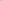 ………………………………………………………………………………………………………………………………………………………………………………………………………………………………………………………………………………………………………Byl/a jsem v posledních 5 letech majitelkou/majitelem spolumajitelkou/spolumajitelem nemovitosti. Důvod pozbytí vlastnictví:………………………………………………………………………………………………………………………………………………………………………………………………………………………………………………………………………………………………………Kontakt na žadatele: 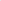 telefonní číslo: ………………………………………………………………………………….e-mail: …………………………………………………………………………………………..Kontakt na další osobu:telefonní číslo: ………………………………………………………………………………….e-mail: …………………………………………………………………………………………..Závazné prohlášení :Prohlašuji, že nemám, nemáme, ve vlastnictví ani spoluvlastnictví, žádnou nemovitost určenou k bydlení.Prohlašuji, že mnou, námi, uvedené údaje jsou pravdivé a v případě změny bytové situace jsem povinen, jsme povinni oznámit nové skutečnosti na Městském úřadě Štěpánov, z důvodu případného vyřazení žádosti z evidence uchazečů o městský byt.Tato žádost má platnost 12 měsíců od jejího podání. Před uplynutím platnosti je nutné tuto žádost prodloužit, jinak bude vyřazena z evidence.Ve ……………………………. dne ………………………………..……………………………………………….           podpis žadatele, žadatelůČESTNÉ PROHLÁŠENÍJá, níže podepsaná/podepsaný ………………………………………………………………narozen/a dne ……………………………. v/ve …………………………………………….trvale bytem …………………………………………………………………………………tímto čestně prohlašuji, že nemám u jiných subjektů žádné závazky po splatnosti delší než 30 dnů.Ve ……………………………. dne ………………………………..							………………………………………      podpis žadatele, žadatelůSOUHLAS S VEDENÍM OSOBNÍCH ÚDAJŮSouhlasím, souhlasíme, aby výše uvedené údaje byly zveřejňovány v souladu s příslušnými předpisy při jednáních města Štěpánova týkajících se přijetí žádosti o byt, vedení žádosti v evidenci uchazečů o přidělení městského bytu, uzavření nájemní smlouvy a projednávání záležitostí s nájmem spojených v orgánech města Štěpánova po dobu vedení žádosti a navazujících smluvních vztahů.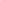 ………………………………………………….podpis žadatele, žadatelůPřílohy :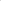 1. Čestné prohlášení o bezdlužnosti vůči jiným subjektům2. Potvrzení o bezdlužnosti od města ŠtěpánovaKategorie bytuCelková výměru bytu v m2 (zaokrouhlená na celé metry, nahoru)Označte křížkem požadovaný bytPoznámka1 + kk27□byt č. 2, 3, 4, 5 /1.NP, byt č.8, 9 /2.NP1 + 135□byt č. 1, 6 /1.NP, byt č. 7 /2.NP2 + kk45□byt č. 10 /2. NP2 + kk48□byt č. 13 /3. NP2 + kk51□byt č. 11 /2. NP1 + kk55□byt č. 14 /3. NP2 + kk72□byt č. 12 /3. NPKategorie bytuCelková výměru bytu v m2 (zaokrouhlená na celé metry, nahoru)Označte křížkem požadovaný bytPoznámka1 + kk28□byt č. 2, 3, 4, 5 /Přízemí, byt č. 2, 3, 5, 6 /1. NP, byt č. 2, 3, 4, 5 /2. NP1 + 137□byt č. 1, 2 /1. NP, byt č. 1, 6 /2. NP2 + 173□byt č. 1 /Přízemí